Words & Expressions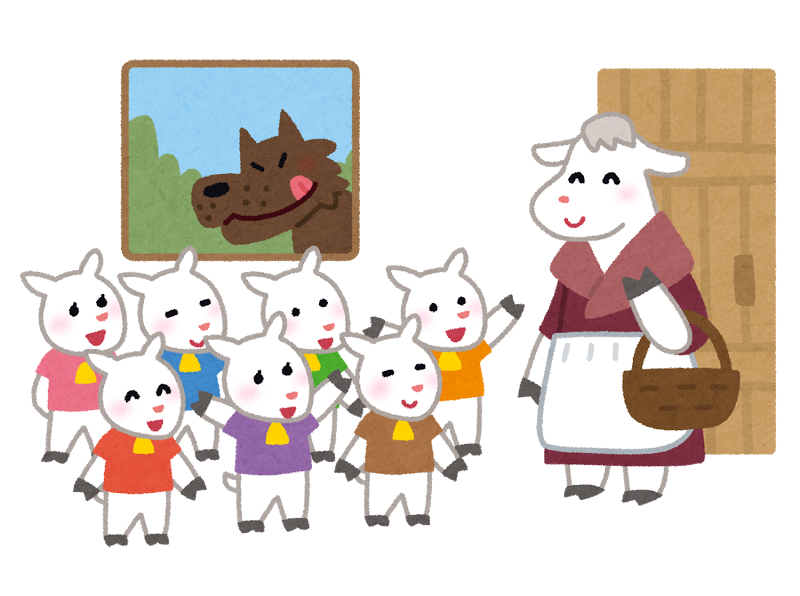 かいものにいきますI’m going shoppingいってらっしゃいsaid as one sees someone offこえvoiceやさしいgentleしろいwhiteおいしいdeliciousねむいsleepyたべられたbeen eatenのどがかわいたI’m thirstyのみたいwant to drinkばんざいHooray!いってきますsaid as one leaves the houseとんとんとんKnocksもっとmoreあしlegsほんとうtrulyおいしかったit was deliciousたすけてHelp!たいへんterribleみずwaterやったーwe did it